                                                                                                   ООО «Инто – Стил»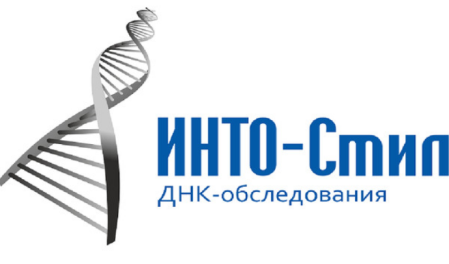 450064, г. Уфа, ул. Первомайская, д.5тел.: +7(347) 2745-068, 8-800-7000-414, http://dnkrf.ru/, E-mail: meddiagnostika@list.ru   Номер заказа: ________Тест на отцовствоДля сравнения профилей ДНК были использованы следующие образцы:Исследуемые образцы демонстрируют следующие генетические профили:Локусы                              Предполагаемый отец                                 Ребенок Как известно, любой  ребенок получает от каждого из своих биологических   родителей  по  одному  аллелю  каждого гена  (локуса). Следовательно, у отца и ребенка по каждому такому локусу должен быть как минимум один совпадающий  аллель, в приведенной таблице совпадающие аллели красного цвета.Маркер пола (Amelogenin) в сравнении не участвует, он указывает только на пол человека. Результаты:Примечание: В случае неисключения отцовства, в соответствии с п.84.12.6 Раздела VII «Порядка организации и производства судебно-медицинских экспертиз в государственных судебно-экспертных учреждениях Российской Федерации» (Приказ Минздрава РФ от 12.05.2010 г. № 346н), по достижении расчетной величины вероятности отцовства 99,75% и выше, экспертное исследование следует считать завершенным.Ответственный за выдачу результатов:к.б.н., биолог  ООО «Инто-Стил» ______________                                       Дата 00.00.2019Предполагаемый отец:Ребенок:D3S135814181414vWA16171719D16S53911111011CSF1PO11121112TPOX811811D8S117916171517D21S1130313131D18S5112191215D2S44110131113THO16669.3FGA23242323D22S104511161115D5S81812121112D13S317812811D7S820910910SE3317181726.2D10S124814161414D1S16561316.316.318.3D12S39115191923AmelXYXYXYXYВероятность отцовства 99,9999780497154 %Комбинированный индекс отцовства4555749Число несовпадающих локусов 0